Tic-Tac-Toe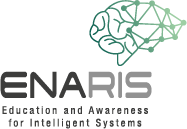 Move 1: You are X, you go first. Go into any corner.Move 2: IF free, go into the opposite corner to move 1, ELSE go to any free corner.Move 3 & 4: IF there are two Xs and a space in a line go into that space - you have won! ELSE IF there are two Os and a space in a line go into that space, ELSE go to any free corner.Move 5: Go into the free space, it's a draw.